Intergovernmental Committee on Intellectual Property and Genetic Resources, Traditional Knowledge and FolkloreForty-Seventh SessionGeneva, June 5 to 9, 2023DRAFT AGENDAprepared by the SecretariatOpening of the SessionAdoption of the AgendaSee present document and documents WIPO/GRTKF/IC/47/INF/2 Rev. and WIPO/GRTKF/IC/47/INF/3 Rev.Accreditation of Certain OrganizationsSee documents WIPO/GRTKF/IC/47/2 and WIPO/GRTKF/IC/47/20.Participation of Indigenous and Local CommunitiesUpdate on the Operation of the Voluntary FundSee documents WIPO/GRTKF/IC/47/3, WIPO/GRTKF/IC/47/INF/4 and WIPO/GRTKF/IC/47/INF/6.
Appointment of the Advisory Board for the Voluntary FundSee document WIPO/GRTKF/IC/47/3.Information Note for the Panel of Indigenous and Local Communities See document WIPO/GRTKF/IC/47/INF/5.Traditional Knowledge/Traditional Cultural ExpressionsThe Protection of Traditional Knowledge:  Draft ArticlesSee document WIPO/GRTKF/IC/47/4. The Protection of Traditional Cultural Expressions:  Draft ArticlesSee document WIPO/GRTKF/IC/47/5.The Protection of Traditional Knowledge:  Updated Draft Gap AnalysisSee document WIPO/GRTKF/IC/47/8.The Protection of Traditional Cultural Expressions:  Updated Draft Gap AnalysisSee document WIPO/GRTKF/IC/47/9.Report on the Compilation of Materials on Databases Relating to Genetic Resources and Associated Traditional KnowledgeSee document WIPO/GRTKF/IC/47/10.Report on the Compilation of Materials on Disclosure Regimes Relating to Genetic Resources and Associated Traditional KnowledgeSee document WIPO/GRTKF/IC/47/11.Legal Principles related to an International InstrumentSee document WIPO/GRTKF/IC/47/12.Report on the International Symposium on Intellectual Property, and Traditional Knowledge and Genetic ResourcesSee document WIPO/GRTKF/IC/47/16.Joint Recommendation on the Use of Databases for the Defensive Protection of Genetic Resources and Traditional Knowledge Associated with Genetic ResourcesSee document WIPO/GRTKF/IC/47/17.Traditional Cultural Expressions: A Discussion PaperSee document WIPO/GRTKF/IC/47/18.Identifying Examples of Traditional Knowledge to Stimulate a Discussion of What Should be Protectable Subject Matter and What is not Intended to be ProtectedSee document WIPO/GRTKF/IC/47/19.Joint Recommendation on Genetic Resources and Associated Traditional KnowledgeSee document WIPO/GRTKF/IC/47/21.Glossary of Key Terms Related to Intellectual Property and Genetic Resources, Traditional Knowledge and Traditional Cultural ExpressionsSee document WIPO/GRTKF/IC/47/INF/7.Update of the Technical Review of Key Intellectual Property-Related Issues of the WIPO Draft Instruments on Genetic Resources, Traditional Knowledge and Traditional Cultural Expressions within the Framework of Indigenous Human RightsSee document WIPO/GRTKF/IC/47/INF/8.Report of Indigenous Expert Workshop on Intellectual Property and Genetic Resources, Traditional Knowledge and Traditional Cultural ExpressionsSee document WIPO/GRTKF/IC/47/INF/9.Taking Stock of Progress and Making a Recommendation to the General AssemblyConsolidated Document Relating to Intellectual Property and Genetic ResourcesSee document WIPO/GRTKF/IC/47/6. Chair’s Text of a Draft International Legal Instrument Relating to Intellectual Property, Genetic Resources and Traditional Knowledge Associated with Genetic ResourcesSee document WIPO/GRTKF/IC/47/7.Report on Virtual Activities Decided by the Forty-Third Session of the CommitteeSee document WIPO/GRTKF/IC/47/13.The Protection of Traditional Knowledge:  Draft ArticlesSee document WIPO/GRTKF/IC/47/14. The Protection of Traditional Cultural Expressions:  Draft ArticlesSee document WIPO/GRTKF/IC/47/15.Any other BusinessClosing of the Session[End of document]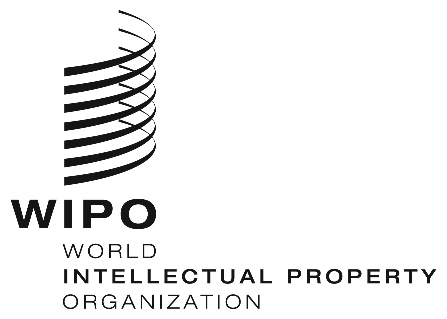 EWIPO/GRTKF/IC/47/1 Prov. 3   WIPO/GRTKF/IC/47/1 Prov. 3   WIPO/GRTKF/IC/47/1 Prov. 3   ORIGINAL:  English ORIGINAL:  English ORIGINAL:  English DATE:  May 30, 2023 DATE:  May 30, 2023 DATE:  May 30, 2023 